Решение Об  утверждении  плана работы  администрации  Сельского поселения  Ковардинский   сельсовет  муниципального района Гафурийский район  Республики   Башкортостан на 2019 год           Совет  Сельского поселения  Ковардинский    сельсовет  муниципального района Гафурийский район  Республики   Башкортостан решил:           1.Утвердить план работы администрации Сельского поселения  Ковардинский   сельсовет  муниципального района Гафурийский район  Республики Башкортостан на 2019 год (прилагается) 2.Контроль за исполнением настоящего решения возложить на управляющего делами администрации сельского  поселения Ковардинский сельсовет муниципального района Гафурийский район Республики Башкортостан (Ф.Ф. Каримова).с. Коварды15 января  2019 года№ 58-160з                                                                                УТВЕЖДЕНО                                                                                         решением заседания Совета                                                                              сельского поселения                                                                                       Имендяшевский сельсовет                                                                                    муниципального района                                                                             Гафурийский район                                                                                       Республики Башкортостан                                                                                                    от 17  января 2019 г.№ 58-160зПЛАНРаботы администрации сельского поселения Ковардинский сельсовет муниципального района Гафурийский район Республики Башкортостан на 2019 годБАШОРТОСТАН ЕСПУБЛИКАҺЫFАФУРИ РАЙОНЫ МУНИЦИПАЛЬ РАЙОНЫКАУАРЗЫ АУЫЛ СОВЕТЫАУЫЛ БИЛӘМӘҺЕСОВЕТЫ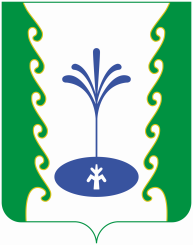 РЕСПУБЛИКА БАШКОРТОСТАНСОВЕТСЕЛЬСКОГО ПОСЕЛЕНИЯ КОВАРДИНСКИЙ СЕЛЬСОВЕТМУНИЦИПАЛЬНОГО РАЙОНАГАФУРИЙСКИЙ РАЙОНГлава сельского  поселения  Ковардинский   сельсовет муниципального района Гафурийский район Республики Башкортостан                           Р.Р. Абельгузин№ п/пНаименования мероприятий СрокипроведенияМесто проведенияОтветственный за мероприятиеО работе СПЦ по профилактике преступности и правонарушении на территории сельского поселенияянварьНа территории СППостоянная комиссия, Глава СП О расчистке дорог от снега  в населенных пунктах . ЯнварьФевральМартНа территорииСПГлава СПОб отчете Администрации Ковардинский сельского поселения о проделанной работе за 2018 год  ЯнварьФевральСДК с. КовардыГлава СППодготовка культурно просветительного учреждения по организации культурного досуга молодежиВ течение годаСДК, СК, МОБУ СОШДиректора школ, СДК, СКЛиквидация несанкционированных свалокПо мере необходимостиНа территории сельского поселенииГлава СПТекущий ремонт дороги  В течение годаМежду д. Некрасовка- Новотаишево1,3 кл.Глава СП, Депутаты избир. округаПодготовка к проведению паводка 2019г.Март- майАдминистрация СППаводковая комиссияТекущий ремонт дорогиВ течение годад. Таишево по мере надобностиГлава СП, Депутаты избир. округаТекущий ремонт дорогиВ течение годас. Карагаево, ул. Мостовая- 0,1 км.Глава СП, Депутаты избир. округаПроведение профилактических работ по пожарной безопасности на территории сельского поселения в весенне-летний периодМарт- октябрьАдминистрация СПГлава СП,Комиссии.Прием граждан по личным вопросамПо графикуАдминистрация СПГлава СП, управляющий деламиЧествование юбиляров супружеской  жизни             В течение годаСДК, СК, МОБУ СОШДиректора школ, СДК, СКПодготовка и проведения  74-летия  Победы в Великой Отечественной Войне 1941-1945 г.г.Март- майАдминистрация СПГлава СП, депутаты избирательн. округа, Директора школ, СДК,СК Подготовка и проведение праздников 1 Мая,  Апрель - МайНа территории СПДиректора школ, СДК, СК, зав.детсадаПодготовка и проведение мероприятии посвященных ко Дню защиты детейМай-июньНа территории СПДиректора школ, СДК, СК, зав.детсадаОрганизация пастьбы скота личного  подсобного хозяйстваМай- октябрьНа территории СПГлава СП, депутаты избирательн. округа Организация работ по борьбе с бродячими собакамиВ течении годаНа территории СПГлава СП, депутаты избирательн. округаО закупках молока  у населения.МайНа территорииСПГлава СП, депутатыОкруговПодготовка к проведению сабантуя -2019 годаМай – июньАдминистрация СПДиректора школ, СДК, СК, зав.детсадаОрганизация летнего отдыха и досуга детей, подростков и молодежиМай-августНа территории СПДиректора школ, СДК, СК, зав.детсадаОрганизация работы по профилактике пьянства и алкоголизмаВ течение годаНа территории СПГлава СП, депутаты избирательн. округаПроведение работ по благоустройству Апрель – октябрьНа территории СПГлава СП, депутаты избирательн. округа, Директора школ, СДК, СК, зав.детсадаПроведение экологических субботников по уборке прилегающих территорий к частным домовладениям, организациям в населенных пунктахПо мере необходимостиНа территории СПГлава СП ,Управляющий деламиСбор налогов от   населенияИюль – декабрьНа территории СПГлава СП, депутаты избирательн. округа,Подготовка и проведение «Дня пожилых людей»сентябрьНа территории СПГлава СП, депутаты избирательн. округа, Директора школ, СДК, СК, зав.детсадаПроверка готовности учреждении и школ к новому учебному годуАвгуст- сентябрьНа территории СПГлава СП, Директора школ, СДК, СК, зав.детсадаПодготовка и проведение праздничных  мероприятии, посвященному «Дню Республики»ОктябрьНа территории СПГлава СП, депутаты избирательн. округа, Директора школ, СДК, СК, зав.детсадаПодготовка и проведение праздника «Ураза байрам»  и «Корбан байрама» 15 Июня 22 августаНа территории СПГлава СП, депутаты избирательн. округа, Директора школ, СДК, СК, зав.детсадаО подготовке водонапорных башен и водопроводных сетей к зиме.ОктябрьС.Карагаево и С. ИмендяшевоГлава СППодготовка и проведение новогодних  мероприятиидекабрьНа территории СПГлава СП, депутаты избирательн. округа, Директора школ, СДК, СК, зав.детсада